HRSA EHB USER GUIDELast updated on: 05/20/2014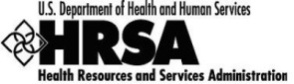 List of FiguresFigure 1: Banner - Grants.gov Applications Pending Validation	5Figure 2: Banner - Success	5Figure 3: Address Type Fields - Mailing Address	6Figure 4: Address Type Fields - Physical Address	7Note regarding the SF-424 SHORT Application:The following forms do not apply to SF 424 Short Application:Project/Performance Site Location(s)Project NarrativeBudget Sections B, D, E, FBudget NarrativeDisclosure of Lobbying ActivitiesAccessing the Application Click the Tasks tab in the Top Navigation Menu.On the Pending Tasks – List page, in the Left Navigation Panel, click Grant Applications under the Requests heading.For the application you want to edit, click the Edit link for the application you want to edit.If the Application that you’re looking for was entered in Grants.gov, you first need to validate it by clicking the Validate link on the Grants.gov Applications Pending Validation Banner.Figure 1: Banner - Grants.gov Applications Pending Validation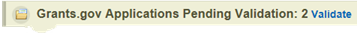 You can access the individual entry forms for an SF-424 application by clicking the section name links on the Left Navigation Panel or the Update link on the Application Status Overview page. 
(For this exercise, we’ll use the links in the Left Navigation Panel.)Note Regarding Certain Errors on Some of the Forms: Usually when you click the  Save and Continue  button at the bottom of a form, if there are critical errors on the form, the errors will be displayed, and the system will NOT automatically display the next form. However, for some types of errors, the system WILL automatically display the next form, along with a Success banner, indicating that the previous section (form) was SAVED successfully. 

Note, that this type of Success Banner will also state that the form status of the previous section is NOT Complete.Figure 2: Banner - Success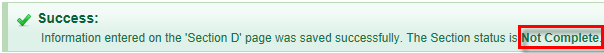 	When you return to the previous form, the page will display the error(s). Basic InformationSF-424 FormsClick SF-424 under Basic Information in the Left Navigation Panel to display the SF-424– Part 1 page.SF-424 – Part 1The SF-424 - Part 1 page allows you to enter organizational information.Specify the Applicant Information that’s not already populated.Under Mailing Address, if you change the Address Type from Domestic Address to an International Address or vice versa, you have to click the Refresh button to display the corresponding address fields.Figure 3: Address Type Fields - Mailing Address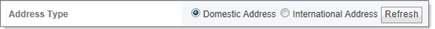 Under the “Person to be contacted on matters involving this application” heading, click the  button.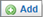 On the Point of Contact - Add page:Select an existing contact and click the Add Selected Person  buttonClick the  button above the “Choose Person to Add as POC” heading to add a new contact.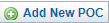 On the next page, edit/enter the Point of Contact information, click the  Save and Continue  button, then click the  Confirm  button on the following confirmation page to return to the SF-424 - Part 1 page.Click the  Save and Continue  button on the SF-424 - Part 1 page to progress to the next form.SF-424– Part 2The SF-424 - Part 2 page allows you to enter miscellaneous information regarding your application (Dates, Congressional Districts, Authorized Representative, etc.). Click the SF-424 - Part 2 tab on the SF-424– Part 1 page to display the SF-424 – Part 2 page, if you’re not already on it.Specify the information that’s not already populated.  Use the   Attach File  buttons on the relevant headings, to attach applicable documents, as necessary.The Estimated Funding section will be populated from the Budget Information forms that you enter later.Under the “Authorized Representative” heading, click the  button.On the Authorizing Official - Add page:Select an existing representative and click the  Add Selected Person  buttonClick the  button to add a new representative.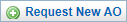 On the next page, edit/enter the Authorized Representative information, click the 
 Save and Continue  button, then click the  Confirm  button on the following confirmation page to return to the SF-424 - Part 2 page.If you requested a new AO in step 3a: An email will be sent to the user that you requested as an AO, containing instructions as to how to register as an AO in the EHB.  Once the user is registered, the user will become available to be selected as the AO. The requested AO will not appear in the SF-424 – Part 2 form as the Authorized Representative.You will still have to go back and select an existing representative as the AO.Click the  Save and Continue  button on the SF-424 - Part 2 page to progress to the next form.Project/Performance Site Location(s)The Project/Performance Site Location(s) page allows you to specify the main sites regarding the grant.You must enter at least one site, which will be the Primary Project/Performance Site.Click Project/Performance Site Location(s) under Basic Information in the Left Navigation Panel to display the Project/Performance Site Location(s) page, if you’re not already on the page.Click the  button.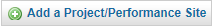 On the Project/Performance Site Location – Add page, enter the requested information and click the 
 Save and Continue  button.Under Physical Address, if you change the Address Type from Domestic Address to an International Address or vice versa, you have to click the Refresh button to display the corresponding address fields.Figure 4: Address Type Fields - Physical AddressRepeat steps 2-3 to add additional Project/Performance Sites.Click the  Save and Continue  button on the Project/Performance Site Location(s) page to progress to the next form.Project Narrative PageThe Project Narrative Page allows you to attach documents describing the project.Click Project Narrative under Basic Information in the Left Navigation Panel to display the Project Narrative page, if you’re not already on the page.Click the  Attach File  button to attach a document describing the Project Narrative.Follow the usual attachment procedure, and click the  Save and Continue  button, progress to the next form.Budget InformationFor Construction programs, you don’t have to enter Budget Sections A-C and D-F.  Instead, the Construction budget will be collected by the system.Budget Information - Section A-CThe Budget information for sections A-C is collected for one or five budget periods depending on the Funding Opportunity settings.Section A-C allows you to enter requested financial information according to various categories (sub-programs, budget object class categories, and non-federal resources).  Click Section A-C under Budget Information in the Left Navigation Panel to display the Budget Information - Section A-C page, if you’re not already on the page.Section A – Budget SummaryIn the “Section A” heading, click the  button to enter the budget dollars for each of the listed Sub-Programs under Grant Program Function or Activity.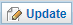 Enter/edit the Federal and Non-Federal dollar amounts for each Sub-Program, and click the 
 Save and Continue  button.To change the listed Sub-Programs, click the  Update Sub Program  button at the bottom of the Section A – Budget Summary section, then de-select or select the sub-programs for which you want to budget money. Section B – Budget CategoriesIn the “Section B” heading, click the  button to enter the budget dollars for each of the Object Class Categories.Enter/edit the Federal and Non-Federal dollar amounts for each Object Class Category, and periodically click the  Calculate Total  button to calculate the total dollar amount entered in the Object Class Categories.The total dollar amount of the Object Class Categories in Section B must be equal to the Total Budget specified in Budget Summary (Section A), which appears at the bottom of the form.When you're finished entering Budget Categories form (and the total lines at the bottom of the form balance), click the  Save and Continue  button.Section C - Non Federal ResourcesIn the “Section C” heading, click the  button to enter the budget dollars for Non-Federal Resources.Enter/edit the dollar amounts for each of the Non-Federal Resource categories, for each listed Sub-Program.The total dollar amount of each Sub-Program in Section C must be equal to the total Non-Federal dollar amount of each Sub-Program in Section A.When the Budget Information - Section A-C form is complete, click the  Save and Continue  button to progress to the next form.Budget Information - Section D-FSection D-F allows you to enter financial forecast information by quarters and future years, as well as descriptions of other budget information.Click Section D-F under Budget Information in the Left Navigation Panel to display the Budget Information - Section D-F page, if you’re not already on the page.Section D - Forecasted Cash NeedsIn the “Section D” heading, click the  button to enter the budget dollars for Forecasted Cash Needs.Enter/edit the Federal and Non-Federal dollar amounts for each quarter in the current year.Section E - Federal Funds Needed for Balance of the ProjectIn the “Section E” heading, click the  button to enter the budget dollars for Future Funding Periods (Years).Enter/edit the dollar amounts of each of the next 4 years, for each listed Sub-Program.Section F - Other Budget InformationIn the “Section F” heading, click the  button to enter Other Budget Information.Enter/edit narrative information in the text boxes for Direct Charges, Indirect Charges, and Remarks.When the Budget Information - Section D-F form is complete, click the Save and Continue  button to progress to the next form. Budget NarrativeThe Budget Narrative allows you to attach documents describing your proposed budget.Click Budget Narrative under Budget Information in the Left Navigation Panel to display the Budget Narrative page, if you’re not already on the page.Click the  Attach File  button to attach a document describing the Budget Narrative.Follow the usual attachment procedure, and click the  Save and Continue  button, progress to the next form.Other InformationAssurancesThe Assurances form requires you to certify that you agree with all the statements listed on the form.Click Assurances under Other Information in the Left Navigation Panel to display the Assurances page, if you’re not already on the page.After reading the form, select the Agree option at the bottom of the form to certify that you have read, and agree to comply with the statements listed on the form upon award of funds.Click the Save and Continue  button to progress to the next form.Disclosure of Lobbying ActivitiesThe Disclosure of Lobbying Activities form allows you to specify any lobbying activity in which your organization is involved.Click Disclosure of Lobbying Activities under Other Information in the Left Navigation Panel to display the Disclosure of Lobbying Activities page, if you’re not already on the page.Select the answer to the first question on the form regarding receiving more than $100 in federal funds and engaging in lobbying activities.If your answer is:Yes, then you must complete the remainder of the formNo, then you should proceed to the next form.When you’ve completed the form, click the Save and Continue  button to progress to the next form.AppendicesThe Appendices form allows to attach miscellaneous documents that aren't already attached.Click Appendices under Other Information in the Left Navigation Panel to display the Appendices page, if you’re not already on the page.You may use this form to attach any relevant documents to the application, by following the usual attachment procedures.When you’ve finished with this form, click the Save and Continue  button to progress to the next form. Program specific FormsIf your application has any Program specific forms, the Left Navigation Panel will have a heading called Program specific Information. To access Program specific forms, click Program specific Information under the Program specific Information heading in the Left Navigation Panel.After you click the link, program specific forms will be displayed.  Click the links for the program specific forms to access the forms.Review and SubmitReviewThe Review form allows you to review and print the application before submitting the application.Click Review under Review and Submit in the Left Navigation Panel to display the Review page, if you’re not already on the page.You can perform the following on the Review Page:To view a read-only section of the application in a pop-up window, Click the View link corresponding to the section.Select the section on the top right portion of the screen, and click the  Go  button.To view the Program specific forms, click the View link for Program Specific Information in the Review page.To print the entire application, click the  button.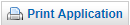 To proceed to the Application - Submit page, click the  Proceed to Submit  button at the bottom of the page.Application - SubmitThe Application - Submit form allows you to review the status of all sections of the application, update any of the sections, and finally submit the application to HRSA.Click Submit under Review and Submit in the Left Navigation Panel to display the Application - Submit page, if you’re not already on the page.You can perform the following on the Submit Page:Verify the completion status of any section of the application.Update any section of the application by clicking the Update link corresponding  to the sectionSubmit the application:Click the  Submit to AO  button if you're NOT an Authorizing Official.Click the  Submit  button if you are an Authorizing Official.If you click the  Submit to AO  button, the application will not be submitted to HRSA, but will be sent to the Authorizing Official for review and submission. The AO must register in the EHB to access this application, and click on the  Submit  button in order for the application to be submitted to HRSA. 